PrayerPrayer Focus:Prayer Requests:*******Confession of Sin: “Whoever conceals his transgressions will not prosper, but he who confesses and forsakes them will obtain mercy.” ~ Proverbs 28:13Assurance of Pardon: “For the grace of God has appeared bringing salvation to all men. Instructing us to deny ungodliness and worldly desires and to live sensibly, righteously and godly in the present age, looking for the blessed hope and the appearing of the glory of our great God and Savior, Christ Jesus, who gave Himself for us to redeem us from every lawless deed, and to purify for Himself a people for His own possession, zealous for good works.” ~ Titus 2:11-14SOVEREIGN GRACE CHURCHA Reformed Baptist ChurchSunday, March 3rd 2024“Sola fide, sola gratia, sola scriptura, solus Christus, soli deo gloria” 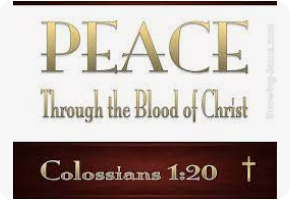 Jim Garbutt, Elder	797-6824Steve Dooley, Elder	258-3573Location:	Comfort Inn, Evansville, WYWebsite:	www.sovereigngracechurch.comEmail:	sovereigngrace2005@gmail.comWELCOME TO OUR FELLOWSHIPThe London Baptist Confession of Faith – 1689Chapter 6 – Of the Fall of Man, Of Sin, and Of the Punishment ThereofParagraph 1 of 5 Although God created man upright and perfect, and gave him a righteous law, which had been unto life had he kept it, and threatened death upon the breach thereof, yet he did not long abide in this honour; Satan using the subtlety of the serpent to subdue Eve, then by her seducing Adam, who, without any compulsion, did willfully transgress the law of their creation, and the command given unto them, in eating the forbidden fruit, which God was pleased, according to His wise and holy counsel to permit, having purposed to order it to His own glory. (Gen. 2:16-17; Gen 3:12-13; 2 Cor. 11:3)Paragraph 2 of 5 Our first parents, by this sin, fell from their original righteousness and communion with God, and we in them whereby death come upon all: all becoming dead in sin, and wholly defiled in all the faculties and parts of soul and body. (Rom. 3:23; Rom 5:12; Tit. 1:15; Gen 6:5; Jer. 17:9; Rom. 3:10-19)Paragraph 3 of 5 They being the root, and by God’s appointment, standing in the room and stead of all mankind, the guilt of the sin was imputed, and corrupted nature conveyed, to all their posterity descending from them by ordinary generation, being now conceived in sin, and by nature children of wrath, the servants of sin, the subjects of death, and all other miseries, spiritual, temporal, and eternal, unless the Lord Jesus set them free. (Rom. 5:12-19; 1 Cor. 15:21-22,45,49; Ps. 51:5; Job 14:4; Eph. 2:3; Rom 6:20, 5:12; Heb. 2:14-15; 1 Thess. 1:10)Paragraph 4 of 5 From this original corruption, whereby we are utterly indisposed, disabled, and made opposite to all good, and wholly inclined to all evil, do proceed all actual transgressions.  (Rom. 8:7; Col.1:21; James 1:14-15; Matt. 15:19)This Sunday’s WorshipCall to Worship Song:Here is Love ~ Sovereign Grace MusicWelcome/Opening Prayer ~ PastorSpoken Call to Worship:#599.8 ~ Revelation 5:12-13Please stand to read togetherWorship with Singing:#295 Revive Us Again#201 Grace Greater Than Our Sin#195 Nothing But the Blood #210 Jesus Paid it AllSharing:Confession of Sin ~ Proverbs 28:13Assurance of Pardon ~ Titus 2:11-14 Time to Pray:Confession of Faith ~ #716 Apostles Creed  Lord’s Supper Fellowship BreakMessage: Colossians 1:20-22Closing Hymn:#202 Amazing Grace!Looking Ahead/AnnouncementsWednesday, Mar 6 @ home, 8pm: Prayer TimeSaturday, Mar 9 @ 8:30am: Making lunches for the needy @ the Robert’s home: 511 Wind River Ave. Sunday, Mar 24 after church: Potluck